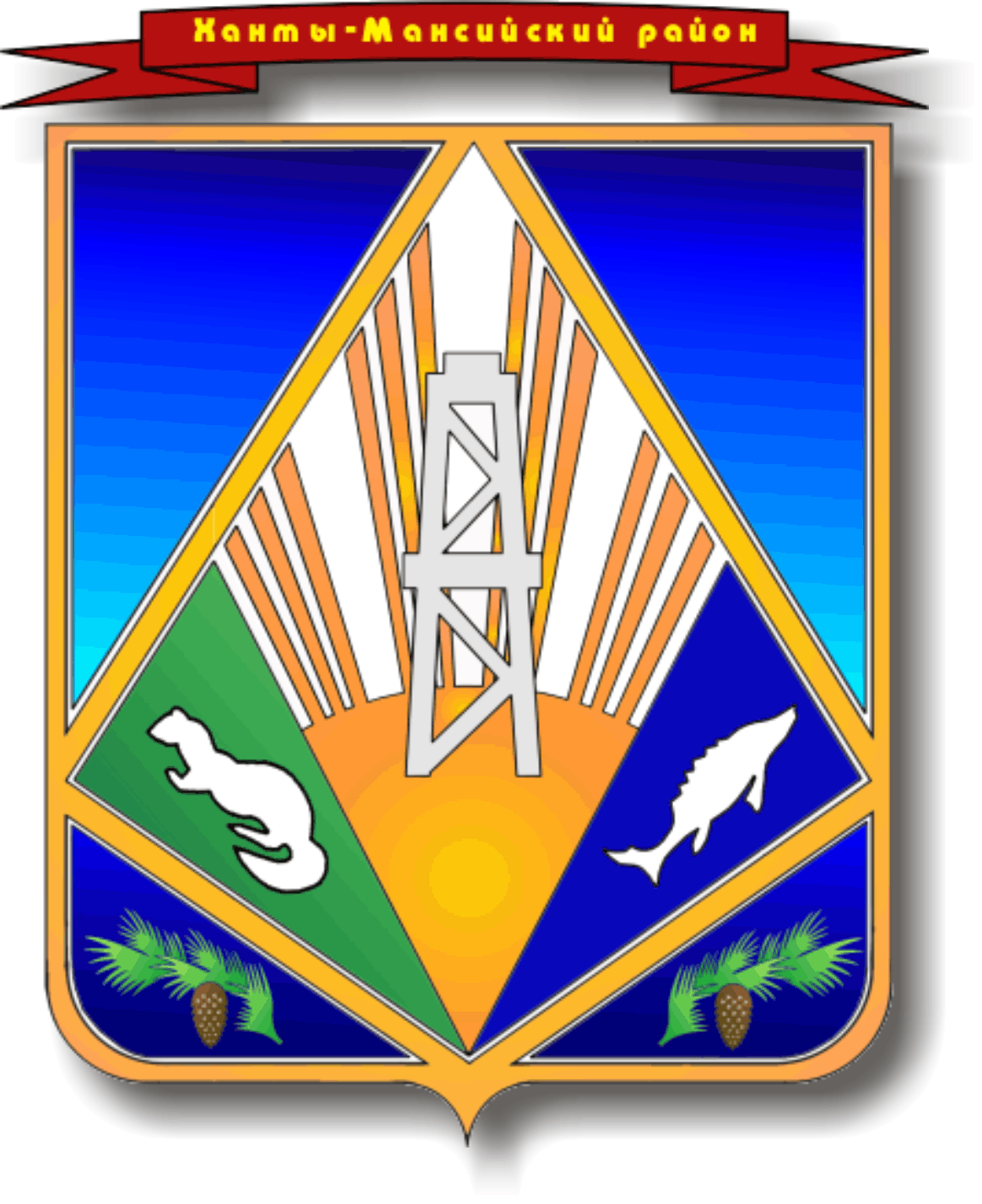 МУНИЦИПАЛЬНОЕ ОБРАЗОВАНИЕХАНТЫ-МАНСИЙСКИЙ РАЙОНХанты-Мансийский автономный округ – ЮграГЛАВА ХАНТЫ-МАНСИЙСКОГО РАЙОНАП О С Т А Н О В Л Е Н И Еот 21.06.2017                                                                                              № 19-пгг. Ханты-Мансийск                                                                                       Об отмене некоторых муниципальных правовых актов Ханты-Мансийского района	В целях приведения муниципальных правовых актов в соответствие с действующим законодательством и Уставом Ханты-Мансийского района:	1. Признать утратившими  силу:	постановление главы Ханты-Мансийского района от 07.04.2008 № 55 «О размерах, порядке и условиях предоставления дополнительных гарантий лицам, замещающим должности муниципальной службы в органах местного самоуправления Ханты-Мансийского района»;	постановление главы Ханты-Мансийского района от 24.07.2008 
№ 100 «О внесении изменений и дополнений в постановление главы района от 07.04.2008 № 55»;	постановление администрации Ханты-Мансийского района 
от 27.01.2009 № 4 «О дополнительных мерах по оптимизации  расходов в органах местного самоуправления Ханты-Мансийского района»;	постановление администрации Ханты-Мансийского района от 01.09.2009 № 111 «О внесении дополнений в постановления главы района от 07.04.2008 № 55, от 30.06.2008 № 88, администрации района 
от 14.07.2009 № 81»;	постановление администрации Ханты-Мансийского района 
от 24.08.2010 № 131 «О внесении изменений в постановление главы района от 24.07.2008 № 100»; 	постановление администрации Ханты-Мансийского района 
от 21.02.2012 № 36 «О внесении изменений в постановление главы Ханты-Мансийского района от 07.04.2008 № 55»;	постановление главы Ханты-Мансийского района от 16.11.2012 № 65 «О Порядке предоставления ежегодного дополнительного оплачиваемого отпуска работникам с ненормированным рабочим днем в органах местного самоуправления Ханты-Мансийского района»;	постановление главы Ханты-Мансийского района от 16.11.2012 № 66 «Об утверждении квалификационных требований к уровню профессионального образования, стажу муниципальной службы или стажу работы по специальности, профессиональным знаниям и навыкам, необходимым для исполнения должностных обязанностей муниципальными служащими в органах местного самоуправления Дума  Ханты-Мансийского района, глава Ханты-Мансийского района, контрольно-счётная палата Ханты-Мансийского района»;	постановление главы Ханты-Мансийского района от 20.05.2014 № 14 «О внесении изменений в постановление главы Ханты-Мансийского района от 16.11.2012 № 66»;	постановление главы Ханты-Мансийского района от 25.09.2013 № 63 «О комиссии по соблюдению требований к служебному поведению лиц, замещающих муниципальные должности в органах местного самоуправления Ханты-Мансийского района, и урегулированию конфликта интересов»;	постановление главы Ханты-Мансийского района от 11.12.2015 № 96 «О проверке достоверности и полноты сведений, представленных лицами, замещающими муниципальные должности в Ханты-Мансийском районе, и соблюдении ими ограничений»;	постановление главы Ханты-Мансийского района от 11.12.2015 № 98 «О представлении лицами, замещающими муниципальные должности в Ханты-Мансийском районе, сведений о доходах, расходах, об имуществе и обязательствах имущественного характера».2. Контроль за выполнением постановления возложить на заместителя главы района, курирующего деятельность отдела кадровой работы и муниципальной службы администрации района.Глава Ханты-Мансийского района                                               К.Р.Минулин 	